Prostředky individuální ochranyPROSTŘEDKY  INDIVIDUÁLNÍ  OCHRANY Prostředky typizované ("profesionální" nebo typizované ochranné pomůcky)
Výdej se provádí při vyhlášení stavu ohrožení státu nebo válečného stavu  pro vybrané kategorie osob (ostatní osoby si mohou prostředky nakoupit ve specializovaných prodejnách). Výdej se provádí v tomto provedení a pro tyto kategorie osob:dětské ochranné vaky pro děti do 1,5 roku;dětské ochranné kazajky pro děti od 1,5 roku do 6 let;dětské ochranné masky pro děti od 1,5 roku do 18 let;ochrané masky pro osoby umístěné ve zdravotnických a sociálních zařízeních;ochrané masky pro doprovod výše uvedených osob Prostředky improvizované:
Improvizované prostředky slouží pro nejnutnější krátkodobý pobyt v zamořeném prostoru, pouze jako provizorní řešení v případech, kdy máte podezření na zamoření. V těchto situacích použijte tu nejjednodušší ochranu k přesunu na bezpečnější místo a k překonání zamořeného prostoru.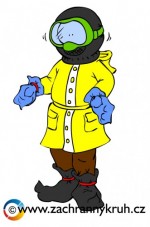 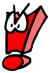 ZADRŽ DECH, ZAVŘI OČI, CHRAŇ SI ÚSTA A NOS PŘILOŽENOU DLANÍ V případě ohrožení je potřeba vždy primárně chránit dýchací cesty. Ochrana dýchacích cest je proto považována za základ INDIVIDUÁLNÍ OCHRANY. 
Platí, že pokud v případě život ohrožující situaci disponujete prostředky typizované ochrany, měli byste je vždy použít! Pokud jimi nedisponujete, přistupte k prostředkům improvizované ochrany. Mezi ně patří následující:obličejová rouška k překrytí nosu a úst - lze ji vytvořit z přeloženého kapesníku (froté ručníku, utěrky, překládaného toaletního papíru, ubrousků) navlhčeného čistou vodou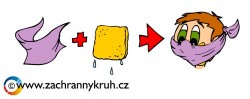 chraňte si obličej - oči chraňte uzavřenými brýlemi těsnícími na obličej, dále si nasaďte čepici do čela přes uši nebo neprodyšnou přilbu, klobouk, šátek, šálu nebo kuklu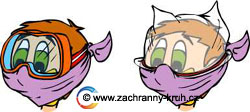 tělo ochraňte nepropustným (neprodyšným), omyvatelným a splývavým oděvem s kapucou (nejlépe z několika vrstev), doplněným rukavicemi a vysokou gumovou nebo koženou obuví (igelitovými návleky)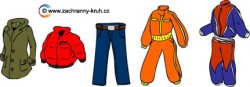 rukávy a nohavice utěsněte podvázáním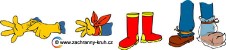 vytvoření improvizované ochrany z dostupných prostředků je lepší než žádná ochrana  a obecně platí, že každý druh oděvu poskytuje určitou míru ochrany, přičemž větší počet vrstev zvyšuje koeficient ochrany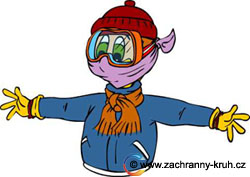 Další radyKe zvýšené improvizované ochraně proti čpavku - použij k navlhčení roušky roztok octa nebo kyseliny citrónové a vody (100g/l).Ke zvýšené improvizované ochraně proti chlóru a oxidu siřičitému - použij roztok jedlé sody a vody (50g/l).Dekontaminace:Opakovaně prováděj částečnou dekontaminaci stíráním nechráněných míst vlhkými tampony, smetením oděvu a očištěním podrážek obuvi.Na rozhraní nečisté a čisté části dekontaminačního místa odlož ochranné prostředky ve směru po větru bez přímého dotyku a následně se celý omyj a vezmi si náhradní čisté oblečení.Opětovně lze použít ochranné prostředky po dekontaminaci ve speciálním zařízení nebo je odložit k samovolnému odmoření (vyprchání škodlivé látky).